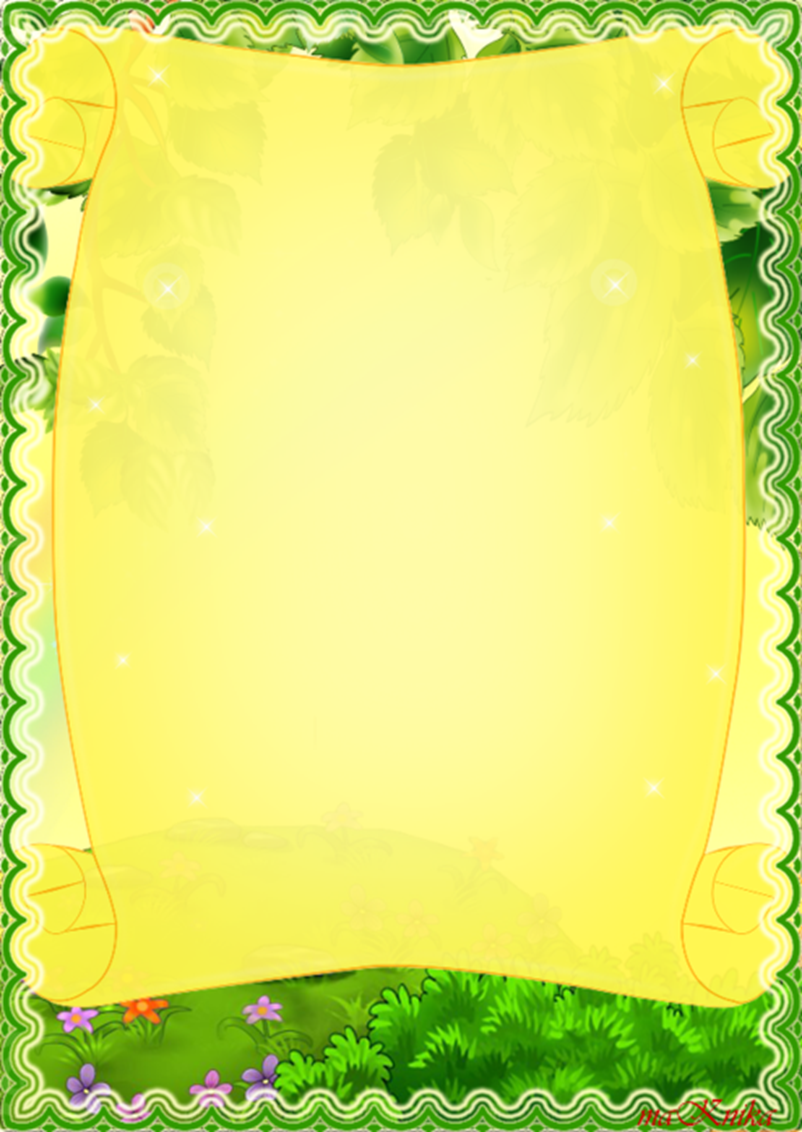  ПОНЕДЕЛЬНИК     Социальный мир/труд/ОБЖ:       09.45  – 10.00          Окружающий мир/Чтение         художественной литературы:         09.45  – 10.00                               Физкультура:       16.20 –  16.35ВТОРНИК                           Развитие речи:         09.45  – 10.00                                       Музыка:         16.20 –  16.35СРЕДА                               Математика:          09.45  – 10.00                               Физкультура:         16.20 – 16.35ЧЕТВЕРГ                                  Рисование:          09.45  – 10.00                                       Музыка:          16.20 – 16.35ПЯТНИЦА                     Аппликация/лепка/                      конструирование:         09.45  – 10.00Физкультура:         16.20 – 16.35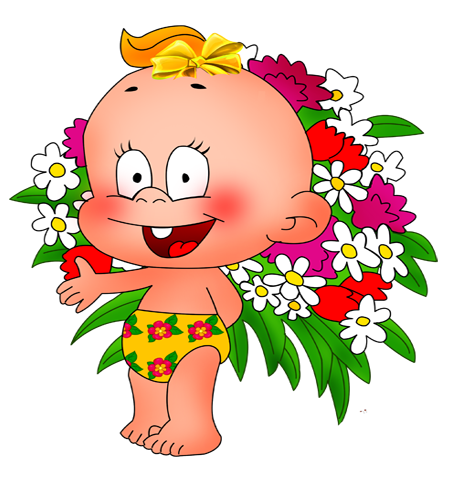 